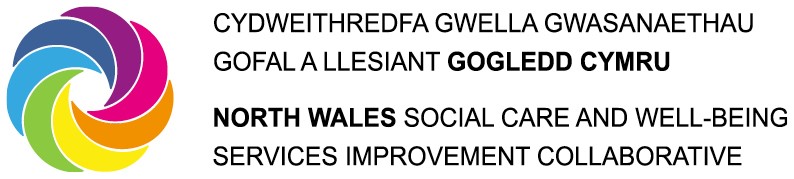 Third Sector Organisation Member for North Wales Regional Partnership BoardExpression of InterestName: Address:Phone number: Email: Type of service provided. For example, carers, disabilities, domiciliary care, older people, children servicesData Protection We will keep your contact details private/confidential. They will only be used for contacting you directly about recruitment on to the North Wales Partnership Board and the process for membership. The content of your Expression of Interest may be shared/used with others during the Peer Selection Process.  You will have an opportunity of sharing this in whatever way you wish.We would like you to describe your skills and experiences below. Please refer to the Role Description.Please answer all questions above. If you do not have enough room within the form to write all you’d wish, additional pages may be attached.Completed Applications can be sent to:  ruth.whittingham@denbighshire.gov.uk by 14.01.20211. We are looking for people who have strong involvement and influencing skills. Please describe what you have done in this area.  Who were you trying to influence and/or involve and why? What tactics did you use? How did it affect you?2.  We are looking for organisations able to draw on experiences of providing health and/or social care services in North Wales/Nationally to inform their role on the North Wales Regional Partnership Board. Please outline some of your experience and how you would relate it to this role?3. We are looking for organisations who are well connected both locally and nationally and who can demonstrate they are members of other service provider networks that cover health and social care.  We are looking for organisations who can demonstrate wide “representative” experience. Please describe your experience of this and how you would use it to benefit the Regional Partnership Board?  4. We are looking for organisations who are able to work as part of a partnership and who are skilled in building positive relationships. 
How do you or did you interact with other partnership members? Give an example of a success, and your part in it, including any problems and how they were resolved.5. We are looking for people who are highly motivated and committed. Please describe your interest for wanting to get involved on the Regional Partnership Board?